Figure 6.2.1.1.1 - Caboolture 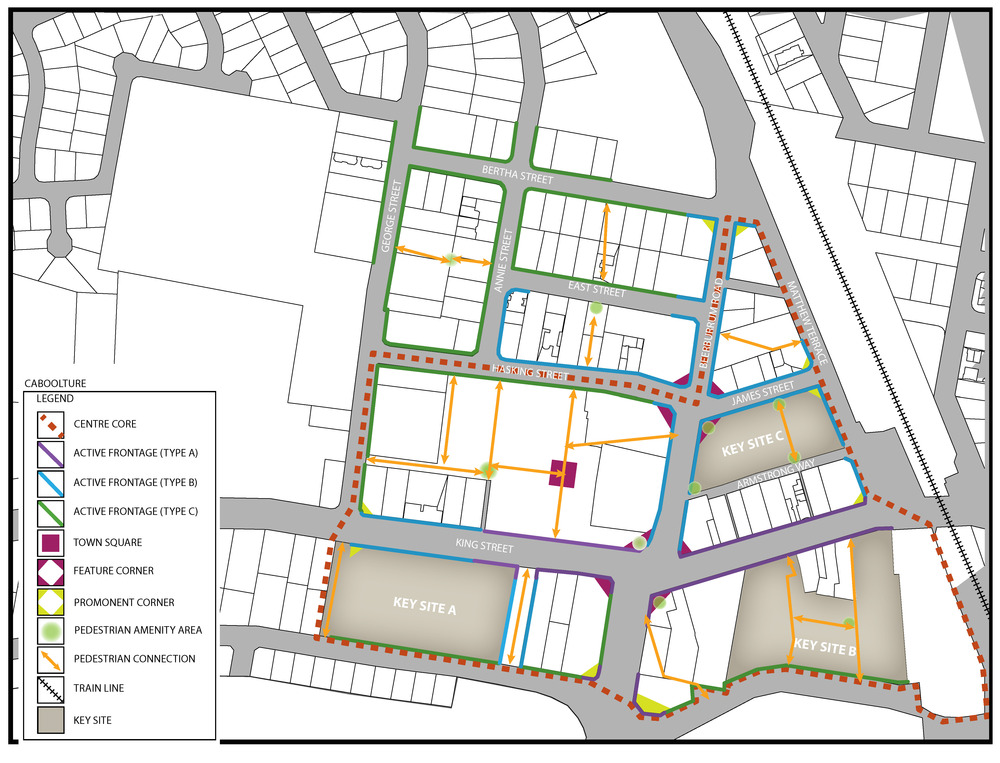 Table 6.2.1.1.1 Assessable development - Caboolture centre precinctPerformance outcomesExamples that achieve aspects of the Performance OutcomesE ComplianceYesNo See PO or NAJustification for complianceGeneral criteriaGeneral criteriaGeneral criteriaGeneral criteriaRole of Caboolture centre precinctRole of Caboolture centre precinctPO1Development in the Caboolture centre precinct:reflects the prominence of the Caboolture centre precinct as a higher order centre and key focal point for regional employment and development in South East Queensland; does not undermine the growth of the Caboolture centre precinct as the central business district, being the focus for administration, business, commercial and high quality retail in the Moreton Bay region; is of a size, scale and range of services commensurate with the role and function of this precinct within the centres network.No example provided.PO2Development maximises the efficient use of land and provides for future growth within the precinct by maintaining or increasing the GFA and land use intensity within the precinct boundaries to promote economic development. E2Development within the Caboolture centre precinct core, as indicated on ‘Figure 6.2.1.1.1 - Caboolture ’, achieves a minimum plot ratio of 1:1. Active frontageActive frontagePO3Development incorporates transit oriented development principles and encourages active and public transport usage, by:contributing to attractive, highly walkable street environments, through streetscape upgrades and enhancements (e.g wide footpaths, furniture, art, street trees etc.); prioritising pedestrian and cycle safety and movement over private vehicle access and movement.No example provided.PO4Development on a site shown on ‘Figure 6.2.1.1.1 - Caboolture ’as requiring a frontage type A, B or C, is built to the street alignment (0m setback) for the full width of the street frontage. No example provided.PO5Buildings are designed and oriented to address and activate areas of pedestrian movement, to:promote vitality, interaction and casual surveillance;concentrate and reinforce pedestrian activity;avoid opaque facades to provide visual interest to the street frontage.E5.1Development on-sites shown on ‘Figure 6.2.1.1.1 - Caboolture ’as requiring a frontage type A incorporates: a minimum of 60% of the length of the street frontage glazed between 0.8m and 2.0m above ground level;external doors which directly adjoin the street frontage at least every 15m;modulation in the facade, by incorporating a change in tenancy or the use of pillars or similar elements every 5-10m;the minimum window or glazing is to remain uncovered and free of signage.Figure - Frontage Type A  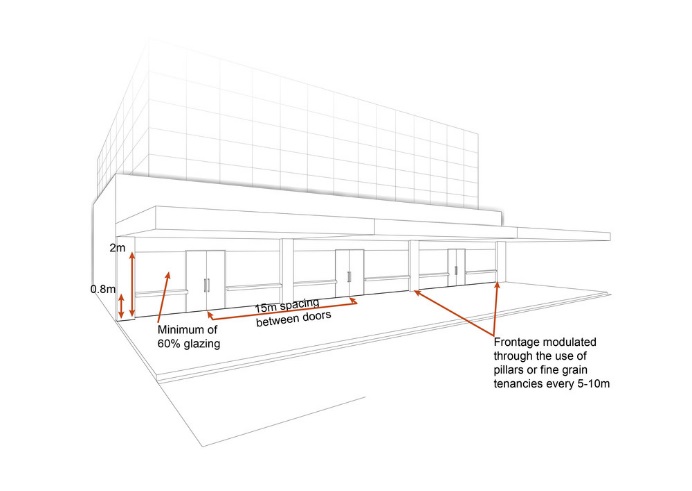 PO5Buildings are designed and oriented to address and activate areas of pedestrian movement, to:promote vitality, interaction and casual surveillance;concentrate and reinforce pedestrian activity;avoid opaque facades to provide visual interest to the street frontage.E5.2Development on-sites shown on ‘Figure 6.2.1.1.1 - Caboolture ’as requiring a frontage type B incorporates: a minimum of 50% of the length of the street frontage glazed between 1.0m and 2.0m above ground level;modulation in the facade, by incorporating fine grain tenancies or the use of pillars or similar elements at least every 10m;the minimum window or glazing is to remain uncovered and free of signage.Figure - Frontage Type B  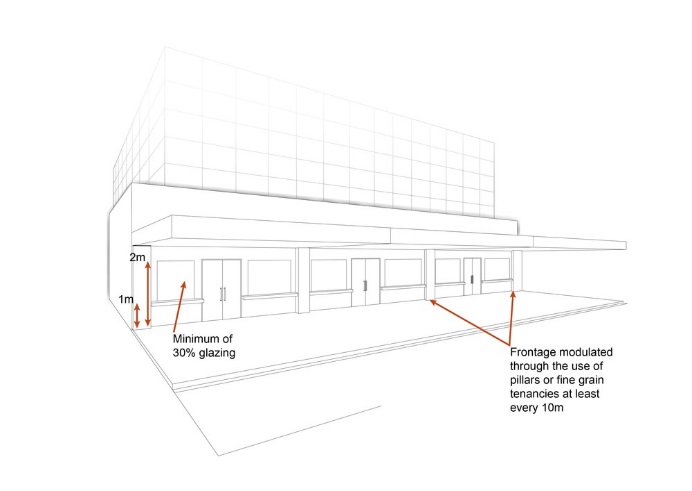 PO5Buildings are designed and oriented to address and activate areas of pedestrian movement, to:promote vitality, interaction and casual surveillance;concentrate and reinforce pedestrian activity;avoid opaque facades to provide visual interest to the street frontage.E5.3Development on-sites shown on ‘Figure 6.2.1.1.1 - Caboolture ’as requiring a frontage type C incorporates: a minimum of 30% of the length of the street frontage glazed between 1.0m and 2.0m above ground level;modulation in the facade, by incorporating fine grain tenancies or the use of pillars or similar elements at least every 10m;the minimum window or glazing is to remain uncovered and free of signage.Figure - Frontage Type C  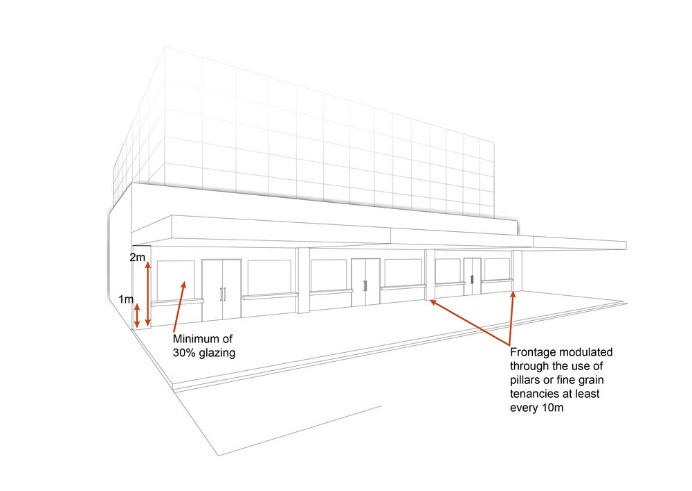 PO6Building frontages encourage streetscape activity, by providing pedestrian protection from solar exposure and inclement weather.E6Development on-sites shown on ‘Figure 6.2.1.1.1 - Caboolture ’as requiring a frontage type A, B or C incorporate an awning which: is cantilevered;extends for the full width of the site;is a minimum of 3.2m and maximum 4.2m above the pavement height;aligns with adjoining sites to provide continuous shade and shelter for pedestrians;is constructed from high quality, low maintenance materials;is set back 1.5m from the kerb line to accommodate mature street trees and regulatory signage.Figure - Awning requirements  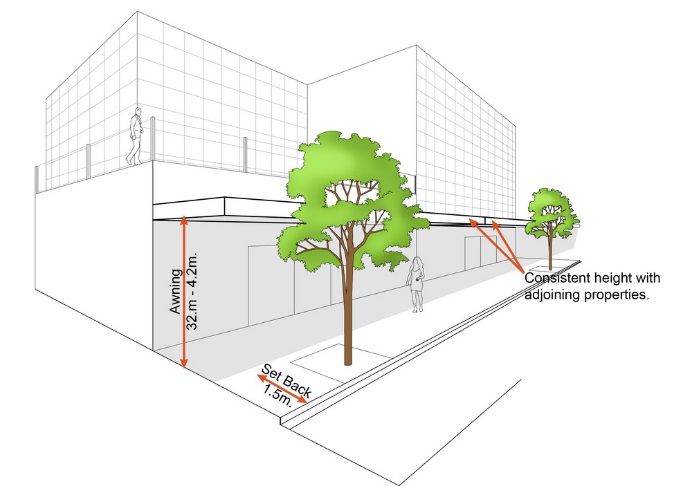 PO7Buildings on highly visible and accessible street corners (as shown on ‘Figure 6.2.1.1.1 - Caboolture ’) incorporate design measures on the corners to assist in legibility of the street environment and promote activity on the street frontage. E7.1Buildings located on a street corner shown on ‘Figure 6.2.1.1.1 - Caboolture ’as a prominent corner incorporate windows which address both street frontages. Figure - Prominent corner requirements (Popup full image) 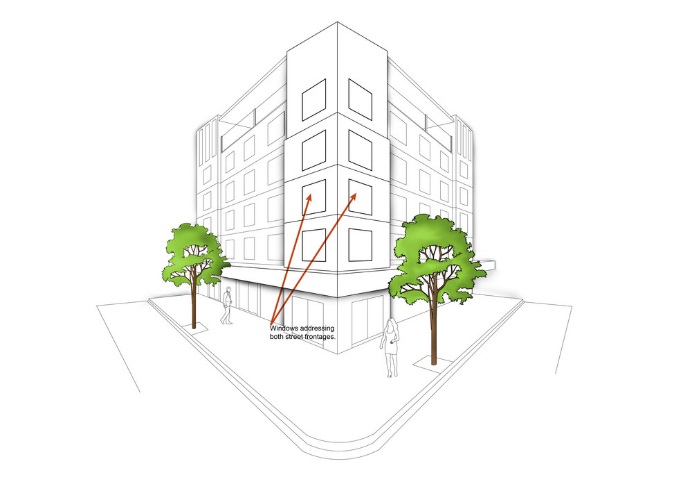 PO7Buildings on highly visible and accessible street corners (as shown on ‘Figure 6.2.1.1.1 - Caboolture ’) incorporate design measures on the corners to assist in legibility of the street environment and promote activity on the street frontage. E7.2Buildings located on a street corner shown on ‘Figure 6.2.1.1.1 - Caboolture ’as a feature corner incorporate an elevation which directly faces the corner and has a minimum of 30% glazing. Figure - Feature corner requirements  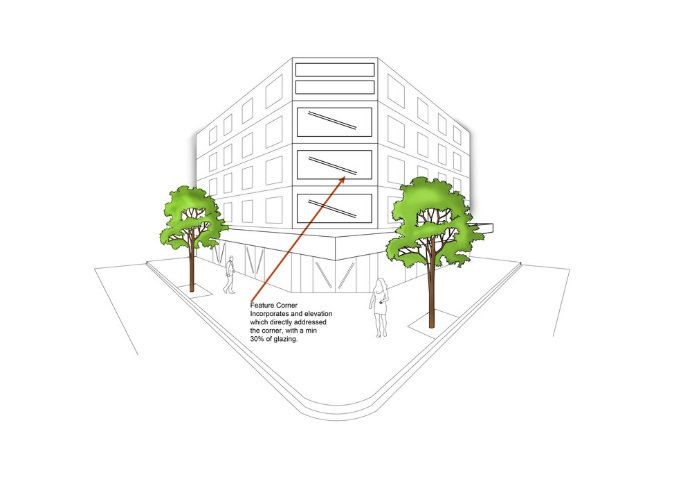 PO7Buildings on highly visible and accessible street corners (as shown on ‘Figure 6.2.1.1.1 - Caboolture ’) incorporate design measures on the corners to assist in legibility of the street environment and promote activity on the street frontage. E7.3Buildings located at the junction of Beerburrum Road and Hasking Street and James Street:provide a 4.0m by 4.0m truncation, to be dedicated as road reserve;incorporate a 4.0m by 4.0m concave building chamfer at the corner for the full height of the building;provide a well-designed facade, including:windows and openings;pedestrian entrances, particularly on the building chamfer;projections and articulation.SetbacksSetbacksPO8Front building setbacks ensure buildings address and actively interface with streets and public spaces.E8Buildings are built to the street alignment for the full width of the street frontage, excluding vehicle crossovers.Site areaSite areaPO9The development has sufficient area and dimensions to accommodate required buildings and structures, vehicular access, manoeuvring and parking and landscaping. No example provided.Building heightBuilding heightPO10Building height:reflects the prominence of the Caboolture centre precinct as a higher order centre and key focal point for regional employment and development in South East Queensland; maximises land use intensity around the Caboolture rail station;allows for distinctive and innovative design outcomes on prominent sites;ensures an even distribution of retail and commercial development across the Caboolture centre precinct and avoids over-concentration of activities in one location; provides a transition to lower density areas surrounding the Central Business District.E10Building height is within the minimum and maximum height identified on Overlay map - Building heights.PO11Taller buildings incorporate a podium which provides a human-scaled, strong and continuous frontage to the street.E11.1For sites that adjoin Elliot Street, Esme Street, James Street and Hasking Street:buildings include a podium that is built to the boundary to a maximum height of 15m;all parts of the building that are greater than 15m in height are setback a minimum of 6m.PO11Taller buildings incorporate a podium which provides a human-scaled, strong and continuous frontage to the street.E11.2For sites that adjoin King Street and George Street:buildings include a podium that is built to the boundary to a maximum height of 12m;all parts of the building that are greater than 12m in height are setback a minimum of 6m.Built formBuilt formPO12Buildings are designed to be adaptable to accommodate a variety of uses over the life of the building.E12.1Buildings incorporate a minimum floor to ceiling height of 4.2m for the ground level.PO12Buildings are designed to be adaptable to accommodate a variety of uses over the life of the building.E12.2Where a building incorporates a podium, the minimum floor to ceiling height for podium levels is 3.3m.PO13Buildings are designed and constructed to:incorporate a mix of colours and high quality materials to add diversification to treatments and finishes;articulate and detail the building facade at street level and respond to the human scale;visually integrate with the surrounding area and adjoining buildings through appropriate design and materials;avoid blank walls through articulation and architectural treatments to create visual interest;avoid highly reflective finishes;avoid the visual dominance of plant and equipment on building roofs.No example provided.PO14Building entrances:are readily identifiable from the road frontage;are designed to limit opportunities for concealment;are located and oriented to favour active and public transport usage by connecting to pedestrian footpaths on the street frontage and adjoining sites; provide a dedicated, sealed pedestrian footpath between the street frontage and the building entrance;are adequately lit to ensure public safety and security.No example provided.Accessibility and permeabilityAccessibility and permeabilityPO15Development contributes to greater permeability within the Caboolture centre precinct by facilitating a network of convenient and safe pedestrian walkways and mid-block connections, as outlined in ‘Figure 6.2.1.1.1 - Caboolture ’. E15.1Pedestrian connections are provided on-sites indicated on ‘Figure 6.2.1.1.1 - Caboolture ’and are: accessible 24 hours a day, 7 days a week;designed to be safe at all times;is sealed and of a sufficient width and grade to permit universal accessgenerally located as shown on ‘Figure 6.2.1.1.1 - Caboolture ’. PO15Development contributes to greater permeability within the Caboolture centre precinct by facilitating a network of convenient and safe pedestrian walkways and mid-block connections, as outlined in ‘Figure 6.2.1.1.1 - Caboolture ’. E15.2Pedestrian amenity areas are provided on-sites indicated on ‘Figure 6.2.1.1.1 - Caboolture ’and are: shaded and protected from weather;accessible and designed to be safe 24 hours a day, 7 days a week.Figure - Example of a pedestrian resting area  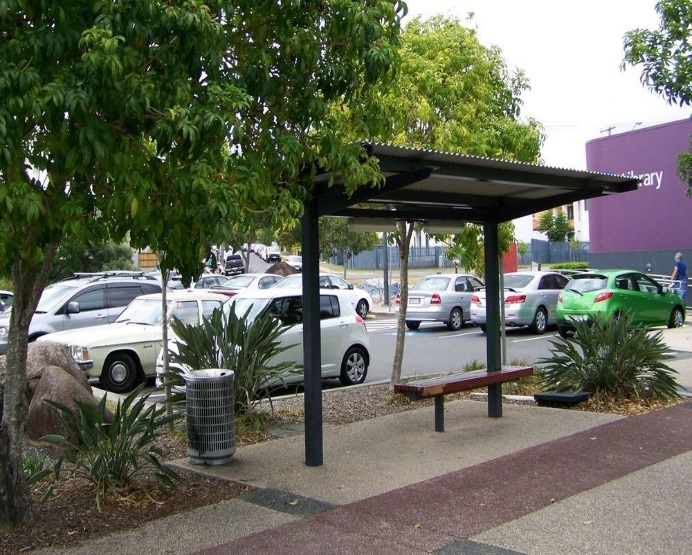 Car parkingCar parkingPO16The provision of car parking spaces:is appropriate for the use;avoids an oversupply of car parking spaces.E16Car parking is provided in accordance with the table below.PO17Car parking is designed to avoid the visual impact of large areas of surface car parking on the streetscape.No example provided.PO18Car parking design includes innovative solutions, including on-street parking and shared parking areas.No example provided.PO19The design of car parking areas:does not impact on the safety of the external road network;ensures the safe movement of vehicles within the site.E19All car parking areas are designed and constructed in accordance with Australian Standard AS2890.1.Bicycle parking and end of trip facilitiesBicycle parking and end of trip facilitiesBicycle parking and end of trip facilitiesBicycle parking and end of trip facilitiesPO20End of trip facilities are provided for employees or occupants, in the building or on-site within a reasonable walking distance, and include: adequate bicycle parking and storage facilities; andadequate provision for securing belongings; andchange rooms that include adequate showers, sanitary compartments, wash basins and mirrors.Notwithstanding a. there is no requirement to provide end of trip facilities if it would be unreasonable to provide these facilities having regard to: the projected population growth and forward planning for road upgrading and development of cycle paths; orwhether it would be practical to commute to and from the building on a bicycle, having regard to the likely commute distances and nature of the terrain; or the condition of the road and the nature and amount of traffic potentially affecting the safety of commuters.E20.1Minimum bicycle parking facilities are provided in accordance with the table below (rounded up to the nearest whole number).PO20End of trip facilities are provided for employees or occupants, in the building or on-site within a reasonable walking distance, and include: adequate bicycle parking and storage facilities; andadequate provision for securing belongings; andchange rooms that include adequate showers, sanitary compartments, wash basins and mirrors.Notwithstanding a. there is no requirement to provide end of trip facilities if it would be unreasonable to provide these facilities having regard to: the projected population growth and forward planning for road upgrading and development of cycle paths; orwhether it would be practical to commute to and from the building on a bicycle, having regard to the likely commute distances and nature of the terrain; or the condition of the road and the nature and amount of traffic potentially affecting the safety of commuters.E20.2Bicycle parking is:provided in accordance with Austroads (2008), Guide to Traffic Management - Part 11: Parking; protected from the weather by its location or a dedicated roof structure;located within the building or in a dedicated, secure structure for residents and staff;adjacent to building entrances or in public areas for customers and visitors.PO20End of trip facilities are provided for employees or occupants, in the building or on-site within a reasonable walking distance, and include: adequate bicycle parking and storage facilities; andadequate provision for securing belongings; andchange rooms that include adequate showers, sanitary compartments, wash basins and mirrors.Notwithstanding a. there is no requirement to provide end of trip facilities if it would be unreasonable to provide these facilities having regard to: the projected population growth and forward planning for road upgrading and development of cycle paths; orwhether it would be practical to commute to and from the building on a bicycle, having regard to the likely commute distances and nature of the terrain; or the condition of the road and the nature and amount of traffic potentially affecting the safety of commuters.E20.3For non-residential uses, storage lockers:are provide at a rate of 1.6 per bicycle parking space (rounded up to the nearest whole number);have minimum dimensions of 900mm (height) x 300mm (width) x 450mm (depth).PO20End of trip facilities are provided for employees or occupants, in the building or on-site within a reasonable walking distance, and include: adequate bicycle parking and storage facilities; andadequate provision for securing belongings; andchange rooms that include adequate showers, sanitary compartments, wash basins and mirrors.Notwithstanding a. there is no requirement to provide end of trip facilities if it would be unreasonable to provide these facilities having regard to: the projected population growth and forward planning for road upgrading and development of cycle paths; orwhether it would be practical to commute to and from the building on a bicycle, having regard to the likely commute distances and nature of the terrain; or the condition of the road and the nature and amount of traffic potentially affecting the safety of commuters.E20.4For non-residential uses, changing rooms:are provided at a rate of 1 per 10 bicycle parking spaces;are fitted with a lockable door or otherwise screened from public view;are provided with shower(s), sanitary compartment(s) and wash basin(s) in accordance with the table below:are provided with: a mirror located above each wash basin;a hook and bench seating within each shower compartment;a socket-outlet located adjacent to each wash basin.Loading and servicingLoading and servicingPO21Loading and servicing areas:are not visible from the street frontage;are integrated into the design of the building;include screening and buffers to reduce negative impacts on adjoining sensitive land uses;are consolidated and shared with adjoining sites, where possible.No example provided.WasteWastePO22Bins and bin storage area/s are designed, located and managed to prevent amenity impacts on the locality.E22Bins and bin storage area/s are provided, designed and managed in accordance with Planning scheme policy - Waste.LandscapingLandscapingPO23On-site landscaping is provided, that:is incorporated into the design of the development;reduces the dominance of car parking and servicing areas from the street frontage;incorporates shade trees in car parking areas;retains mature trees wherever possible;contributes to quality public spaces and the microclimate by providing shelter and shade;maintains the achievement of active frontages and sightlines for casual surveillance.No example provided.Environmentally sensitive designEnvironmentally sensitive designPO24Development incorporates energy efficient design principles, including:maximising internal cross-ventilation and prevailing breezes;maximising the effect of northern winter sun and screening undesirable northern summer sun and western sun;reducing demand on non-renewable energy sources for cooling and heating;maximising the use of daylight for lighting;retaining existing established trees on-site where possible.No example provided.PO25Best practice Water Sensitive Urban Design (WSUD) is incorporated within development sites to mitigate the impacts of stormwater run-off in accordance with Planning scheme policy - Integrated design. No example provided.Crime prevention through environmental designCrime prevention through environmental designPO26Development contributes to a safe public realm by incorporating crime prevention through environmental design principles including:orienting buildings towards the street and public spaces and providing clear sightlines to public spaces to allow opportunities for casual surveillance; ensuring the site layout, building design and landscaping does not result in potential concealment or entrapment areas;ensuring high risk areas, including stairwells, arcades, walkways and concealed car parking areas have adequate surveillance to reduce risk or able to be secured outside of business hours. No example provided.LightingLightingPO27Lighting is designed to provide adequate levels of illumination to public and communal spaces to maximise safety while minimising adverse impacts on sensitive land uses. No example provided.AmenityAmenityPO28The amenity of the area and adjacent sensitive land uses are protected from the impacts of dust, odour, chemicals and other environmental nuisances. No example provided.NoiseNoisePO29Noise generating uses do not adversely affect existing or potential noise sensitive uses.  No example provided. PO30Sensitive land uses are provided with an appropriate acoustic environment within designated external private outdoor living spaces and internal areas while: contributing to safe and usable public spaces, through maintaining high levels of surveillance of parks, streets and roads that serve active transport purposes (e.g. existing or future pedestrian paths or cycle lanes etc); maintaining the amenity of the streetscape. E30.1Development is designed to meet the criteria outlined in the Planning Scheme Policy – Noise.PO30Sensitive land uses are provided with an appropriate acoustic environment within designated external private outdoor living spaces and internal areas while: contributing to safe and usable public spaces, through maintaining high levels of surveillance of parks, streets and roads that serve active transport purposes (e.g. existing or future pedestrian paths or cycle lanes etc); maintaining the amenity of the streetscape. E30.2Noise attenuation structures (e.g. walls, barriers or fences):are not visible from an adjoining road or public area unless: adjoining a motorway or rail line; oradjoining part of an arterial road that does not serve an existing or future active transport purpose (e.g. pedestrian paths or cycle lanes) or where attenuation through building location and materials is not possible. do not remove existing or prevent future active transport routes or connections to the street network;are located, constructed and landscaped in accordance with Planning scheme policy - Integrated design.Hazardous ChemicalsHazardous ChemicalsHazardous ChemicalsHazardous ChemicalsPO31Off sites risks from foreseeable hazard scenarios involving hazardous chemicals are commensurate with the sensitivity of the surrounding land use zones. E31.1Off site impacts or risks from any foreseeable hazard scenario does not exceed the dangerous dose at the boundary of land zoned for vulnerable or sensitive land uses as described below: Dangerous DoseFor any hazard scenario involving the release of gases or vapours:AEGL2 (60minutes) or if not available ERPG2;An oxygen content in air <19.5% or >23.5% at normal atmospheric pressure.For any hazard scenario involving fire or explosion:7kPa overpressure;4.7kW/m2 heat radiation.If criteria E31.1 (a) or (b) cannot be achieved, then the risk of any foreseeable hazard scenario shall not exceed an individual fatality risk level of 0.5 x 10-6/year. PO31Off sites risks from foreseeable hazard scenarios involving hazardous chemicals are commensurate with the sensitivity of the surrounding land use zones. E31.2Off site impacts or risks from any foreseeable hazard scenario does not exceed the dangerous dose at the boundary of a commercial or community activity land use zone as described below: Dangerous DoseFor any hazard scenario involving the release of gases or vapours:AEGL2 (60minutes) or if not available ERPG2;An oxygen content in air <19.5% or >23.5% at normal atmospheric pressure.For any hazard scenario involving fire or explosion:7kPa overpressure;4.7kW/m2 heat radiation.If criteria E31.2 (a) or (b) cannot be achieved, then the risk of any foreseeable hazard scenario shall not exceed an individual fatality risk level of 5 x 10-6/year. PO31Off sites risks from foreseeable hazard scenarios involving hazardous chemicals are commensurate with the sensitivity of the surrounding land use zones. E31.3Off site impacts or risks from any foreseeable hazard scenario does not exceed the dangerous dose at the boundary of an industrial land use zone as described below: Dangerous DoseFor any hazard scenario involving the release of gases or vapours:AEGL2 (60minutes) or if not available ERPG2;An oxygen content in air <19.5% or >23.5% at normal atmospheric pressure.For any hazard scenario involving fire or explosion:14kPa overpressure;12.6kW/m2 heat radiation.If criteria E31.3 (a) or (b) cannot be achieved, then the risk of any foreseeable hazard scenario shall not exceed an individual fatality risk level of 50 x 10-6/year. PO32Buildings and package stores containing fire-risk hazardous chemicals are designed to detect the early stages of a fire situation and notify a designated person. E32Buildings and package stores containing fire-risk hazardous chemicals are provided with 24 hour monitored fire detection system for early detection of a fire event. PO33Common storage areas containing packages of flammable and toxic hazardous chemicals are designed with spill containment system(s) that are adequate to contain releases, including fire fighting media. E33Storage areas containing packages of flammable and toxic hazardous chemicals are designed with spill containment system(s) capable of containing a minimum of the total aggregate capacity of all packages plus the maximum operating capacity of any fire protection system for the storage area(s) over a minimum of 60 minutes. PO34Storage and handling areas, including manufacturing areas, containing hazardous chemicals in quantities greater than 2,500L or kg within a Local Government “flood hazard area” are located and designed in a manner to minimise the likelihood of inundation of flood waters from creeks, rivers, lakes or estuaries. E34.1The base of any tank with a WC >2,500L or kg is higher than any relevant flood height level identified in an area’s flood hazard area. Alternatively: bulk tanks are anchored so they cannot float if submerged or inundated by water; andtank openings not provided with a liquid tight seal, i.e. an atmospheric vent, are extended above the relevant flood height level. PO34Storage and handling areas, including manufacturing areas, containing hazardous chemicals in quantities greater than 2,500L or kg within a Local Government “flood hazard area” are located and designed in a manner to minimise the likelihood of inundation of flood waters from creeks, rivers, lakes or estuaries. E34.2The lowest point of any storage area for packages >2,500L or kg is higher than any relevant flood height level identified in an area’s flood hazard area. Alternatively, package stores are provided with impervious bund walls or racking systems higher than the relevant flood height level. Clearing of habitat trees where not located within the Environmental areas overlay mapClearing of habitat trees where not located within the Environmental areas overlay mapPO35Development ensures that the biodiversity quality and integrity of habitats is not adversely impacted upon but maintained and protected. Development does not result in the net loss of fauna habitat.  Where development does result in the loss of a habitat tree, development will provide replacement fauna nesting boxes at the following rate of 1 nest box for every hollow removed.  Where hollows have not yet formed in trees > 80cm in diameter at 1.3m height, 3 nest boxes are required for every habitat tree removed. Development does not result in soil erosion or land degradation or leave land exposed for an unreasonable period of time but is rehabilitated in a timely manner No example providedWorks criteriaWorks criteriaWorks criteriaWorks criteriaUtilitiesUtilitiesPO36Where the site adjoins or is opposite to a Park(57), foreshore or Humpybong Reserve all existing overhead power lines are to be undergrounded for the full frontage of the site. No example providedPO37The development is connected to an existing reticulated electricity supply system approved by the relevant energy regulating authority. E37Development is connected to underground electricity.PO38The development has access to telecommunications and broadband services in accordance with current standards.No example providedPO39Where available the development is to safely connect to reticulated gas.No example providedPO40The development provides for the treatment and disposal of sewage and other waste water in a way that will not cause environmental harm or pose a risk to public health. E40.1Where in a sewered area, the development is connected to a reticulated sewerage network.PO40The development provides for the treatment and disposal of sewage and other waste water in a way that will not cause environmental harm or pose a risk to public health. E40.2Trade waste is pre-treated on-site prior to discharging into the sewerage network.PO41The development is provided with an adequate and sustainable supply of potable (drinking and general use e.g. gardening, washing, fire fighting) water. E41Where in an existing connections area or a future connections area as detailed in the Unitywater Connections Policy, the development is connected to the reticulated water supply system in accordance with the South East Queensland Water Supply and Sewerage Design and Construction Code and the relevant Water Service Association of Australia (WSAA) codes and standards. PO42The development is provided with constructed and dedicated road access.No example providedAccessAccessPO43Development provides functional and integrated car parking and vehicle access, that:prioritises the movement and safety of pedestrians between car parking areas at the rear through to the 'main street' and the entrance to the building (e.g. rear entry, arcade etc.); provides safety and security of people and property at all times;does not impede active transport options;does not impact on the safe and efficient movement of traffic external to the site;where possible vehicle access points are consolidated and shared with adjoining sites.No example providedPO44Where required, access easements contain a driveway and provision for services appropriate to the use. The easement covers all works associated with the access in accordance with Planning scheme policy - Integrated design. No example providedPO45The layout of the development does not compromise:the development of the road network in the area;the function or safety of the road network;the capacity of the road network.E45.1Direct vehicle access for residential development does not occur from arterial or sub-arterial roads or a motorway.PO45The layout of the development does not compromise:the development of the road network in the area;the function or safety of the road network;the capacity of the road network.E45.2The development provides for the extension of the road network in the area in accordance with Council’s road network planning.PO45The layout of the development does not compromise:the development of the road network in the area;the function or safety of the road network;the capacity of the road network.E45.3The development does not compromise future road widening of frontage roads in accordance with the relevant standard and Council’s road planning. PO45The layout of the development does not compromise:the development of the road network in the area;the function or safety of the road network;the capacity of the road network.E45.4The lot layout allows forward access to and from the site.PO46Safe access is provided for all vehicles required to access the site.E46.1Site access and driveways are designed and located in accordance with:Where for a Council-controlled road, AS/NZS2890.1 section 3; orWhere for a State-Controlled road, the Safe Intersection Sight Distance requirements in AustRoads and the appropriate IPWEAQ standard drawings, or a copy of a Transport Infrastructure Act 1994, section 62 approval. PO46Safe access is provided for all vehicles required to access the site.E46.2Internal driveways and access ways are designed and constructed in accordance with AS/NZS2890.1 Parking Facilities – Off street car parking and the relevant standards in Planning scheme policy - Integrated design. PO46Safe access is provided for all vehicles required to access the site.E46.3Access driveways, manoeuvring areas and loading facilities provide for service vehicles listed in Schedule 8 Service vehicle requirements for the relevant use.  The on-site manoeuvring is to be in accordance with Schedule 8 Service vehicle requirements. PO47Upgrade works (whether trunk or non-trunk) are provided where necessary to:ensure the type or volume of traffic generated by the development does not have a negative impact on the external road network;ensure the orderly and efficient continuation of the active transport network;ensure the site frontage is constructed to a suitable urban standard generally in accordance with Planning scheme policy - Integrated design. No example providedStormwaterStormwaterPO48Stormwater run-off from the site is conveyed to a point of lawful discharge without causing nuisance or annoyance to any person, property or premises. No example providedPO49Stormwater generated from the development does not compromise the capacity of existing stormwater infrastructure downstream of the site. No example providedPO50Stormwater quality management systems are designed and constructed to minimise the environmental impact of stormwater discharge on surface and underground receiving water quality and meet the design objectives in Tables A and B in Appendix 2 of the SPP. No example providedPO51Easements for drainage purposes are provided over:stormwater pipes located in freehold land if the pipe diameter exceeds 300mm;overland flow paths where they cross more than one property boundary.No example providedSite works and construction managementSite works and construction managementPO52The site and any existing structures are maintained in a tidy and safe condition.No example providedPO53All works on-site are managed to:minimise as far as practicable, impacts on adjoining or adjacent premises and the streetscape in regard to erosion and sedimentation, dust, noise, safety and light; minimise as far as possible, impacts on the natural environment;ensure stormwater discharge is managed in a manner that does not cause nuisance or annoyance to any person or premises;avoid adverse impacts on street trees and their critical root zone.E53.1Works incorporate temporary stormwater runoff, erosion and sediment controls and trash traps designed in accordance with the Urban Stormwater Quality Planning Guidelines, Planning scheme policy - Stormwater management and Planning scheme policy - Integrated design, including but not limited to the following: stormwater is not discharged to adjacent properties in a manner that differs significantly from pre-existing conditions;stormwater discharged to adjoining and downstream properties does not cause scour and erosion;stormwater discharge rates do not exceed pre-existing conditions;the 10% AEP storm event is the minimum design storm for all temporary diversion drains; andthe 50% AEP storm event is the minimum design storm for all silt barriers and sedimentation basins.PO53All works on-site are managed to:minimise as far as practicable, impacts on adjoining or adjacent premises and the streetscape in regard to erosion and sedimentation, dust, noise, safety and light; minimise as far as possible, impacts on the natural environment;ensure stormwater discharge is managed in a manner that does not cause nuisance or annoyance to any person or premises;avoid adverse impacts on street trees and their critical root zone.E53.2Stormwater runoff, erosion and sediment controls are constructed prior to commencement of any clearing or earthworks and are maintained and adjusted as necessary at all times to ensure their ongoing effectiveness. PO53All works on-site are managed to:minimise as far as practicable, impacts on adjoining or adjacent premises and the streetscape in regard to erosion and sedimentation, dust, noise, safety and light; minimise as far as possible, impacts on the natural environment;ensure stormwater discharge is managed in a manner that does not cause nuisance or annoyance to any person or premises;avoid adverse impacts on street trees and their critical root zone.E53.3The completed earthworks area is stabilised using turf, established grass seeding, mulch or sprayed stabilisation techniques to control erosion and sediment and dust from leaving the property. PO53All works on-site are managed to:minimise as far as practicable, impacts on adjoining or adjacent premises and the streetscape in regard to erosion and sedimentation, dust, noise, safety and light; minimise as far as possible, impacts on the natural environment;ensure stormwater discharge is managed in a manner that does not cause nuisance or annoyance to any person or premises;avoid adverse impacts on street trees and their critical root zone.E53.4Where works are proposed in proximity to an existing street tree, an inspection and a root management plan is undertaken by a qualified arborist which demonstrates and ensures that no permanent damage is caused to the tree. PO54Dust suppression measures are implemented during soil disturbances and construction works to protect nearby premises from unreasonable dust impacts. E54No dust emissions extend beyond the boundaries of the site during soil disturbances and construction works.PO55All works on-site and the transportation of material to and from the site are managed to not negatively impact the existing road network, the amenity of the surrounding area or the streetscape. E55.1Construction traffic including contractor car parking is controlled in accordance with a traffic management plan, prepared in accordance with the Manual of Uniform Traffic Control Devices (MUTCD) to ensure all traffic movements to and from the site are safe. PO55All works on-site and the transportation of material to and from the site are managed to not negatively impact the existing road network, the amenity of the surrounding area or the streetscape. E55.2All contractor car parking is either provided on the development site, or on an alternative site in the general locality which has been set aside for car parking.  Contractors vehicles are generally not to be parked in existing roads. PO55All works on-site and the transportation of material to and from the site are managed to not negatively impact the existing road network, the amenity of the surrounding area or the streetscape. E55.3Any material dropped, deposited or spilled on the road(s) as a result of construction processes associated with the site are to be cleaned at all times. PO56All disturbed areas are rehabilitated at the completion of construction. E56At completion of construction all disturbed areas of the site are to be:topsoiled with a minimum compacted thickness of fifty (50) millimetres;grassed.PO57The clearing of vegetation on-site:is limited to the area of infrastructure works, building areas and other necessary areas for the works; andincludes the removal of declared weeds and other materials which are detrimental to the intended use of the land;is disposed of in a manner which minimises nuisance and annoyance to existing premises.E57.1All native vegetation to be retained on-site is temporarily fenced or protected prior to and during development works.PO57The clearing of vegetation on-site:is limited to the area of infrastructure works, building areas and other necessary areas for the works; andincludes the removal of declared weeds and other materials which are detrimental to the intended use of the land;is disposed of in a manner which minimises nuisance and annoyance to existing premises.E57.2Disposal of materials is managed in one or more of the following ways:all cleared vegetation, declared weeds, stumps, rubbish, car bodies, scrap metal and the like are removed and disposed of in a Council land fill facility; or all native vegetation with a diameter below 400mm is to be chipped and stored on-site.PO58Any alteration or relocation in connection with or arising from the development to any service, installation, plant, equipment or other item belonging to or under the control of the telecommunications authority, electricity authorities, the Council or other person engaged in the provision of public utility services is to be carried with the development and at no cost to Council. No example providedEarthworksEarthworksPO59On-site earthworks are designed to consider the visual and amenity impact as they relate to:the natural topographical features of the site;short and long-term slope stability;soft or compressible foundation soils;reactive soils;low density or potentially collapsing soils;existing fill and soil contamination that may exist on-site;the stability and maintenance of steep rock slopes and batters;excavation (cut) and fill and impacts on the amenity of adjoining lots (e.g. residential).E59.1All cut and fill batters are provided with appropriate scour, erosion protection and run-off control measures including catch drains at the top of batters and lined batter drains as necessary. PO59On-site earthworks are designed to consider the visual and amenity impact as they relate to:the natural topographical features of the site;short and long-term slope stability;soft or compressible foundation soils;reactive soils;low density or potentially collapsing soils;existing fill and soil contamination that may exist on-site;the stability and maintenance of steep rock slopes and batters;excavation (cut) and fill and impacts on the amenity of adjoining lots (e.g. residential).E59.2Stabilisation measures are provided, as necessary, to ensure long-term stability and low maintenance of steep rock slopes and batters. PO59On-site earthworks are designed to consider the visual and amenity impact as they relate to:the natural topographical features of the site;short and long-term slope stability;soft or compressible foundation soils;reactive soils;low density or potentially collapsing soils;existing fill and soil contamination that may exist on-site;the stability and maintenance of steep rock slopes and batters;excavation (cut) and fill and impacts on the amenity of adjoining lots (e.g. residential).E59.3Inspection and certification of steep rock slopes and batters is required by a suitably qualified and experienced RPEQ.PO59On-site earthworks are designed to consider the visual and amenity impact as they relate to:the natural topographical features of the site;short and long-term slope stability;soft or compressible foundation soils;reactive soils;low density or potentially collapsing soils;existing fill and soil contamination that may exist on-site;the stability and maintenance of steep rock slopes and batters;excavation (cut) and fill and impacts on the amenity of adjoining lots (e.g. residential).E59.4All filling or excavation is contained on-site.PO59On-site earthworks are designed to consider the visual and amenity impact as they relate to:the natural topographical features of the site;short and long-term slope stability;soft or compressible foundation soils;reactive soils;low density or potentially collapsing soils;existing fill and soil contamination that may exist on-site;the stability and maintenance of steep rock slopes and batters;excavation (cut) and fill and impacts on the amenity of adjoining lots (e.g. residential).E59.5All fill placed on-site is:limited to that required for the necessary approved use;clean and uncontaminated (i.e. no building waste, concrete, green waste or contaminated material etc. is used as fill).PO59On-site earthworks are designed to consider the visual and amenity impact as they relate to:the natural topographical features of the site;short and long-term slope stability;soft or compressible foundation soils;reactive soils;low density or potentially collapsing soils;existing fill and soil contamination that may exist on-site;the stability and maintenance of steep rock slopes and batters;excavation (cut) and fill and impacts on the amenity of adjoining lots (e.g. residential).E59.6The site is prepared and the fill placed on-site in accordance with AS3798.PO60Embankments are stepped, terraced and landscaped to not adversely impact on the visual amenity of the surrounding area.E60Any embankments more than 1.5 metres in height are stepped, terraced and landscaped.Figure - Embankment 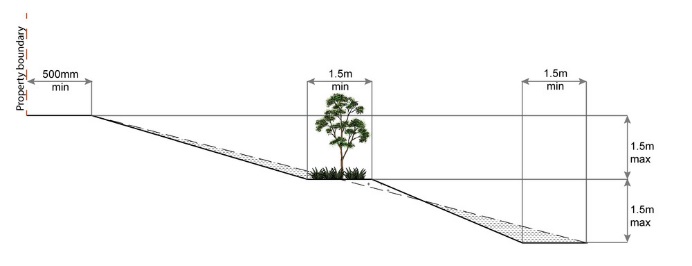 PO61Filling or excavation is undertaken in a manner that:does not adversely impact on a Council or public sector entity maintained infrastructure or any drainage feature on, or adjacent to the land; does not preclude reasonable access to a Council or public sector entity maintained infrastructure or any drainage feature on, or adjacent to the land for monitoring, maintenance or replacement purposes. E61.1No filling or excavation is undertaken in an easement issued in favour of Council or a public sector entity.PO61Filling or excavation is undertaken in a manner that:does not adversely impact on a Council or public sector entity maintained infrastructure or any drainage feature on, or adjacent to the land; does not preclude reasonable access to a Council or public sector entity maintained infrastructure or any drainage feature on, or adjacent to the land for monitoring, maintenance or replacement purposes. E61.2Filling or excavation that would result in any of the following is not carried out on-site:a reduction in cover over any Council or public sector entity infrastructure service to less than 600mm;an increase in finished surface grade over, or within 1.5m on each side of, the Council or public sector entity infrastructure above that which existed prior to the earthworks being undertaken. PO62Filling or excavation does not result in land instability.No example providedPO63Development does not result inadverse impacts on the hydrological and hydraulic capacity of the waterway or floodway;increased flood inundation outside the site;any reduction in the flood storage capacity in the floodway;and any clearing of native vegetation.No example provided.Retaining walls and structuresRetaining walls and structuresPO64All earth retaining structures provide a positive interface with the streetscape and minimise impacts on the amenity of adjoining residents. E64Earth retaining structures:are not constructed of boulder rocks or timber;where height is no greater than 900mm, are provided in accordance with Figure - Retaining on a boundary;Figure - Retaining on boundary  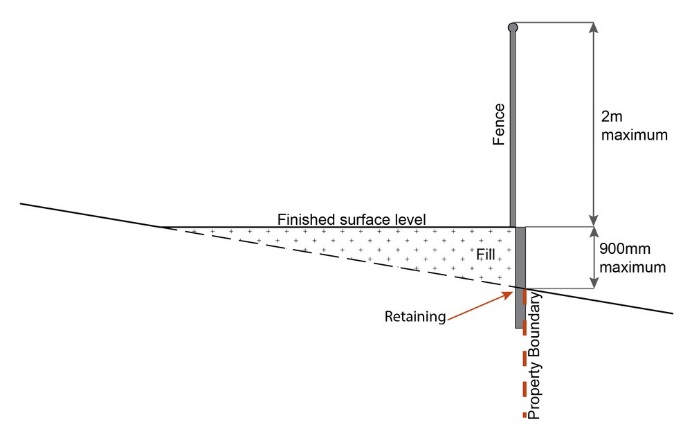 where height is greater than 900mm but no greater than 1.5m, are to be setback at least the equivalent height of the retaining structure from any property boundary; where height is greater than 1.5m, are to be setback and stepped 1.5m vertical: 1.5m horizontal, terraced, landscaped and drained as shown below. Figure - Cut  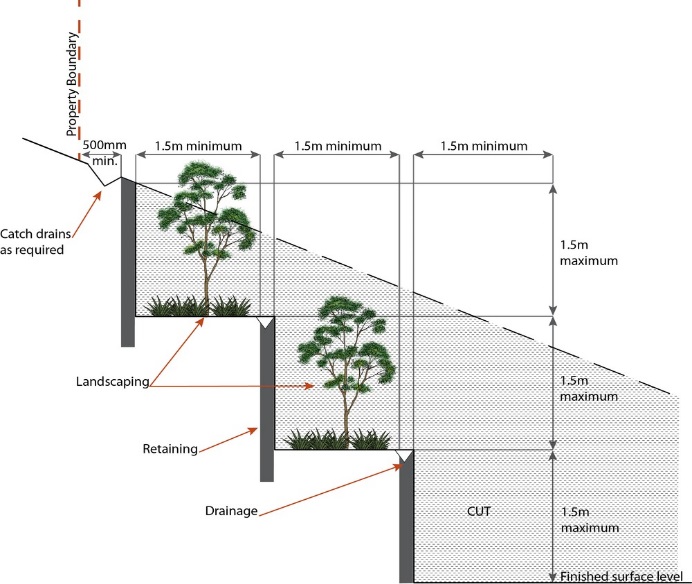 Figure - Fill  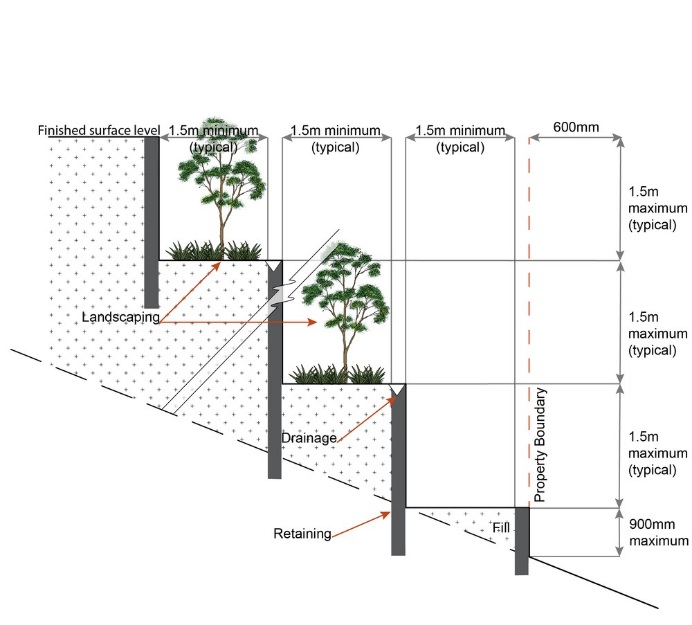 Fire ServicesFire ServicesFire ServicesFire ServicesPO65Development incorporates a fire fighting system that:satisfies the reasonable needs of the fire fighting entity for the area;is appropriate for the size, shape and topography of the development and its surrounds;is compatible with the operational equipment available to the fire fighting entity for the area;considers the fire hazard inherent in the materials comprising the development and their proximity to one another;considers the fire hazard inherent in the surrounds to the development site;is maintained in effective operating order.E65.1External fire hydrant facilities are provided on site to the standard prescribed under the relevant parts of Australian Standard AS 2419.1 (2005) – Fire Hydrant Installations. PO65Development incorporates a fire fighting system that:satisfies the reasonable needs of the fire fighting entity for the area;is appropriate for the size, shape and topography of the development and its surrounds;is compatible with the operational equipment available to the fire fighting entity for the area;considers the fire hazard inherent in the materials comprising the development and their proximity to one another;considers the fire hazard inherent in the surrounds to the development site;is maintained in effective operating order.E65.2A continuous path of travel having the following characteristics is provided between the vehicle access point to the site and each external fire hydrant and hydrant booster point on the land: an unobstructed width of no less than 3.5m;an unobstructed height of no less than 4.8m;constructed to be readily traversed by a 17 tonne HRV fire brigade pumping appliance;an area for a fire brigade pumping appliance to stand within 20m of each fire hydrant and 8m of each hydrant booster point.PO65Development incorporates a fire fighting system that:satisfies the reasonable needs of the fire fighting entity for the area;is appropriate for the size, shape and topography of the development and its surrounds;is compatible with the operational equipment available to the fire fighting entity for the area;considers the fire hazard inherent in the materials comprising the development and their proximity to one another;considers the fire hazard inherent in the surrounds to the development site;is maintained in effective operating order.E65.3On-site fire hydrant facilities are maintained in effective operating order in a manner prescribed in Australian Standard AS1851 (2012) – Routine service of fire protection systems and equipment. PO66On-site fire hydrants that are external to buildings, as well as the available fire fighting appliance access routes to those hydrants, can be readily identified at all times from, or at, the vehicular entry point to the development site. E66For development that contains on-site fire hydrants external to buildings:those external hydrants can be seen from the vehicular entry point to the site; ora sign identifying the following is provided at the vehicular entry point to the site:the overall layout of the development (to scale);internal road names (where used);all communal facilities (where provided);the reception area and on-site manager’s office (where provided);external hydrants and hydrant booster points;physical constraints within the internal roadway system which would restrict access by fire fighting appliances to external hydrants and hydrant booster points. PO67Each on-site fire hydrant that is external to a building is signposted in a way that enables it to be readily identified at all times by the occupants of any firefighting appliance traversing the development site. E67For development that contains on-site fire hydrants external to buildings, those hydrants are identified by way of marker posts and raised reflective pavement markers in the manner prescribed in the technical note Fire hydrant indication system produced by the Queensland Department of Transport and Main Roads. Use specific criteriaUse specific criteriaUse specific criteriaUse specific criteriaHome based business (35)Home based business (35)PO68The scale and intensity of the Home based business(35): is compatible with the physical characteristics of the site and the character of the local area;is able to accommodate anticipated car parking demand without negatively impacting the streetscape or road safety;does not adversely impact on the amenity of the adjoining and nearby premises;remains ancillary to the residential use of the Dwelling house(22); does not create conditions which cause hazards or nuisances to neighbours or other persons not associated with the activity;ensures employees and visitors to the site do not negatively impact the expected amenity of adjoining properties.E68.1A maximum of 1 employee (not a resident) OR 2 customers OR customers from within 1 Small rigid vehicle (SRV) or smaller are permitted on the site at any one time. PO68The scale and intensity of the Home based business(35): is compatible with the physical characteristics of the site and the character of the local area;is able to accommodate anticipated car parking demand without negatively impacting the streetscape or road safety;does not adversely impact on the amenity of the adjoining and nearby premises;remains ancillary to the residential use of the Dwelling house(22); does not create conditions which cause hazards or nuisances to neighbours or other persons not associated with the activity;ensures employees and visitors to the site do not negatively impact the expected amenity of adjoining properties.E68.2The Home based business(35) occupies an area of the existing dwelling or on-site structure not greater than 40m2 gross floor area. Major electricity infrastructure(43), Substation(80) and Utility installation(86)Major electricity infrastructure(43), Substation(80) and Utility installation(86)PO69The development does not have an adverse impact on the visual amenity of a locality and is:high quality design and construction;visually integrated with the surrounding area;not visually dominant or intrusive;located behind the main building line;below the level of the predominant tree canopy or the level of the surrounding buildings and structures;camouflaged through the use of colours and materials which blend into the landscape;treated to eliminate glare and reflectivity;landscaped;otherwise consistent with the amenity and character of the zone and surrounding area.E69.1Development is designed to minimise surrounding land use conflicts by ensuring infrastructure, buildings, structures and other equipment: are enclosed within buildings or structures;are located behind the main building line;have a similar height, bulk and scale to the surrounding fabric;have horizontal and vertical articulation applied to all exterior walls.PO69The development does not have an adverse impact on the visual amenity of a locality and is:high quality design and construction;visually integrated with the surrounding area;not visually dominant or intrusive;located behind the main building line;below the level of the predominant tree canopy or the level of the surrounding buildings and structures;camouflaged through the use of colours and materials which blend into the landscape;treated to eliminate glare and reflectivity;landscaped;otherwise consistent with the amenity and character of the zone and surrounding area.E69.2A minimum 3m wide strip of dense planting is provided around the outside of the fenced area, between the development and street frontage, side and rear boundaries. PO70Infrastructure does not have an impact on pedestrian health and safety.E70Access control arrangements:do not create dead-ends or dark alleyways adjacent to the infrastructure;minimise the number and width of crossovers and entry points;provide safe vehicular access to the site;do not utilise barbed wire or razor wire.PO71All activities associated with the development occur within an environment incorporating sufficient controls to ensure the facility: generates no audible sound at the site boundaries where in a residential setting; ormeet the objectives as set out in the Environmental Protection (Noise) Policy 2008.E71All equipment which produces audible or non-audible sound is housed within a fully enclosed building incorporating sound control measures sufficient to ensure noise emissions meet the objectives as set out in the Environmental Protection (Noise) Policy 2008. Residential usesResidential usesPO72Development contributes to greater housing choice and affordability by:contributing to the range of dwelling types and sizes in the area;providing greater housing density within the Caboolture centre precinct and around the Caboolture rail station making efficient use of land. No example provided.PO73Caretaker's accommodation(10) and Dwelling units(23) are provided with adequate functional and attractive private open space that is: directly accessible from the dwelling and is located so that residents and neighbouring uses experience a suitable level of amenity; designed and constructed to achieve adequate privacy for occupants from other Dwelling units(23) and centre uses; accessible and readily identifiable for residents, visitors and emergency services;located to not compromise active frontages.E73A dwelling has a clearly defined, private outdoor living space that is:as per table below;accessed from a living area;sufficiently screened or elevated for privacy;ground level open space is located behind the main building line and not within the primary or secondary frontage setbacks;balconies orientate to the street;clear of any non-recreational structure (including but not limited to air-conditioning units, water tanks, clothes drying facilities, storage structures, retaining structures and refuse storage areas).  
Note: areas for clothes drying are not visible from street frontages or public areas (e.g. Separate clothes drying areas are provided that are oriented to the side or rear of the site or screening is provided). PO74Caretaker's accommodation(10) and Dwelling units(23) are provided with a reasonable level of access, identification and privacy from adjoining residential and non-residential uses. E74The dwelling:includes screening to a maximum external transparency of 50% for all habitable room windows that are visible from other dwellings and non-residential uses; clearly displays the street number at the entrance to the dwelling and at the front of the site to enable identification by emergency services; is provided with a separate entrance to that of any non-residential use on the site;where located on a site with a non-residential use the dwelling is located behind or above the non-residential use.Retail and commercial usesRetail and commercial usesPO75King Street remains the primary location for significant retail activity in the Caboolture Central Business District.E75.1Retail tenancies are limited to 250m2 GFA where located outside of the Caboolture centre core as identified on ‘Figure 6.2.1.1.1 - Caboolture ’. PO75King Street remains the primary location for significant retail activity in the Caboolture Central Business District.E75.2Development on-sites with a frontage to King Street, incorporates retail uses on the ground floor directly accessible from the King Street frontage. PO76The Caboolture centre precinct retains a strong commercial and administrative focus, with residential activities provided only where part of a mixed use building and not located at the ground level or within a podium. No example provided.Telecommunications facility (81)Telecommunications facility (81)Telecommunications facility (81)Telecommunications facility (81)PO77Telecommunications facilities(81) are co-located with existing telecommunications facilities(81), Utility installation(86), Major electricity infrastructure(43) or Substation(80) if there is already a facility in the same coverage area. E77.1New telecommunication facilities(81) are co-located on existing towers with new equipment shelter and associated structures positioned adjacent to the existing shelters and structures. PO77Telecommunications facilities(81) are co-located with existing telecommunications facilities(81), Utility installation(86), Major electricity infrastructure(43) or Substation(80) if there is already a facility in the same coverage area. E77.2If not co-located with an existing facility, all co-location opportunities have been investigated and fully exhausted within a 2km radius of the site. PO78A new Telecommunications facility(81) is designed and constructed to ensure co-masting or co-siting with other carriers both on the tower or pole and at ground level is possible in the future. E78A minimum of 45m2 is available at ground level to allow for additional equipment shelters and associated structures for the purpose of co-locating on the proposed facility. PO79Telecommunications facilities(81) do not conflict with lawful existing land uses both on and adjoining the site. E79The development results in no net reduction in the minimum quantity and standard of landscaping, private or communal open space or car parking spaces required under the planning scheme or under an existing development approval. PO80The Telecommunications facility(81) does not have an adverse impact on the visual amenity of a locality and is: high quality design and construction;visually integrated with the surrounding area;not visually dominant or intrusive;located behind the main building line;below the level of the predominant tree canopy or the level of the surrounding buildings and structures;camouflaged through the use of colours and materials which blend into the landscape;treated to eliminate glare and reflectivity;landscaped;otherwise consistent with the amenity and character of the zone and surrounding area.E80.1Where in an urban area, the development does not protrude more than 5m above the level of the existing treeline, prominent ridgeline or building rooftops in the surrounding townscape. PO80The Telecommunications facility(81) does not have an adverse impact on the visual amenity of a locality and is: high quality design and construction;visually integrated with the surrounding area;not visually dominant or intrusive;located behind the main building line;below the level of the predominant tree canopy or the level of the surrounding buildings and structures;camouflaged through the use of colours and materials which blend into the landscape;treated to eliminate glare and reflectivity;landscaped;otherwise consistent with the amenity and character of the zone and surrounding area.E80.2In all other areas towers do not exceed 35m in height.PO80The Telecommunications facility(81) does not have an adverse impact on the visual amenity of a locality and is: high quality design and construction;visually integrated with the surrounding area;not visually dominant or intrusive;located behind the main building line;below the level of the predominant tree canopy or the level of the surrounding buildings and structures;camouflaged through the use of colours and materials which blend into the landscape;treated to eliminate glare and reflectivity;landscaped;otherwise consistent with the amenity and character of the zone and surrounding area.E80.3Towers, equipment shelters and associated structures are of a design, colour and material to:reduce recognition in the landscape;reduce glare and reflectivity.PO80The Telecommunications facility(81) does not have an adverse impact on the visual amenity of a locality and is: high quality design and construction;visually integrated with the surrounding area;not visually dominant or intrusive;located behind the main building line;below the level of the predominant tree canopy or the level of the surrounding buildings and structures;camouflaged through the use of colours and materials which blend into the landscape;treated to eliminate glare and reflectivity;landscaped;otherwise consistent with the amenity and character of the zone and surrounding area.E80.4All structures and buildings are setback behind the main building line and a minimum of 10m from side and rear boundaries, except where in the Industry and Extractive industry zones, the minimum side and rear setback is 3m. Where there is no established building line the facility is located at the rear of the site.PO80The Telecommunications facility(81) does not have an adverse impact on the visual amenity of a locality and is: high quality design and construction;visually integrated with the surrounding area;not visually dominant or intrusive;located behind the main building line;below the level of the predominant tree canopy or the level of the surrounding buildings and structures;camouflaged through the use of colours and materials which blend into the landscape;treated to eliminate glare and reflectivity;landscaped;otherwise consistent with the amenity and character of the zone and surrounding area.E80.5The facility is enclosed by security fencing or by other means to ensure public access is prohibited.PO80The Telecommunications facility(81) does not have an adverse impact on the visual amenity of a locality and is: high quality design and construction;visually integrated with the surrounding area;not visually dominant or intrusive;located behind the main building line;below the level of the predominant tree canopy or the level of the surrounding buildings and structures;camouflaged through the use of colours and materials which blend into the landscape;treated to eliminate glare and reflectivity;landscaped;otherwise consistent with the amenity and character of the zone and surrounding area.E80.6A minimum 3m wide strip of dense planting is provided around the perimeter of the fenced area, between the facility and street frontage and adjoining uses. PO81Lawful access is maintained to the site at all times that does not alter the amenity of the landscape or surrounding uses.E81An Access and Landscape Plan demonstrates how 24 hour vehicular access will be obtained and maintained to the facility in a manner that is appropriate to the site’s context. PO82All activities associated with the development occur within an environment incorporating sufficient controls to ensure the facility generates no audible sound at the site boundaries where in a residential setting. E82All equipment comprising the Telecommunications facility(81) which produces audible or non-audible sound is housed within a fully enclosed building incorporating sound control measures sufficient to ensure no noise from this equipment can be heard, or felt at the site boundary. Key sitesKey sitesPO83Development of Key site A (Caboolture park shopping centre), shown on ‘Figure 6.2.1.1.1 - Caboolture ’: incorporates an appropriate mix of uses, including a substantial retail and commercial component;incorporates residential uses along the Elliot Street frontage;increases permeability, especially for pedestrians within the Caboolture centre precinct;contributes to a high quality streetscape, providing active frontages and high quality finishes along streets and public spaces.No example provided.PO84Development of Key site C (James Street site), shown on ‘Figure 6.2.1.1.1 - Caboolture ’: incorporates a mix of uses, including residential activities where appropriate;provides a high quality, active building frontage along James Street connecting the Caboolture train station with the Caboolture town square; contributes to greater pedestrian permeability within the Caboolture centre precinct, by providing cross block pedestrian links; does not incorporate car parking between buildings and the James Street frontage;utilises Armstrong Lane for vehicle access and servicing;includes street trees.No example provided.PO85Development of Key Site B (Lakes centre), shown on ‘Figure 6.2.1.1.1 - Caboolture ’: incorporates an appropriate mix of uses, including commercial, retail and residential where appropriate;contributes to the provision of civic space within the Caboolture centre precinct, capitalising on the site's mature trees;increases permeability within the Caboolture centre precinct, through the provision of a connection between King Street and Esme Avenue; contributes to a high quality streetscape on King Street and Esme Avenue;supports the consolidation of vehicle access points with adjoining properties along King Street.No example provided.Values and constraints criteriaValues and constraints criteriaValues and constraints criteriaValues and constraints criteriaAcid sulfate soils - (refer Overlay map - Acid sulfate soils to determine if the following requirements apply)Acid sulfate soils - (refer Overlay map - Acid sulfate soils to determine if the following requirements apply)Acid sulfate soils - (refer Overlay map - Acid sulfate soils to determine if the following requirements apply)Acid sulfate soils - (refer Overlay map - Acid sulfate soils to determine if the following requirements apply)PO86Development avoids disturbing acid sulfate soils. Where development disturbs acid sulfate soils, development:is managed to avoid or minimise the release of surface or groundwater flows containing acid and metal contaminants into the environment; protects the environmental and ecological values and health of receiving waters;protects buildings and infrastructure from the effects of acid sulfate soils.E86Development does not involve:excavation or otherwise removing of more than 100m3 of soil or sediment where below than 5m Australian Height datum AHD; or filling of land of more than 500m3 of material with an average depth of 0.5m or greater where below the 5m Australian Height datum AHD. Environmental areas (refer Overlay map - Environmental areas to determine if the following requirements apply)Environmental areas (refer Overlay map - Environmental areas to determine if the following requirements apply)Environmental areas (refer Overlay map - Environmental areas to determine if the following requirements apply)Environmental areas (refer Overlay map - Environmental areas to determine if the following requirements apply)Vegetation clearing, ecological value and connectivityVegetation clearing, ecological value and connectivityPO87Development avoids locating in a High Value Area or a Value Offset Area.  Where it is not practicable or reasonable for development to avoid establishing in these areas, development must ensure that: the quality and integrity of the biodiversity and ecological values inherent to a High Value Area and a Value Offset Area is maintained and not lost or degraded; on-site mitigation measures, mechanisms or processes are in place demonstrating the quality and integrity of the biodiversity and ecological values inherent to a High Value Area and a Value Offset Area are maintained.  For example, this can be achieved through replacement, restoration or rehabilitation planting as part of any proposed covenant,  the development of a Vegetation Management Plan,  a Fauna Management Plan, and any other on-site mitigation options identified in the Planning scheme policy - Environmental areas*. No example provided.PO87Development provides for safe, unimpeded, convenient and ongoing wildlife movement and establishes and maintains habitat connectivity by: retaining habitat trees;providing contiguous patches of habitat;provide replacement and rehabilitation planting to improve connectivity;avoiding the creation of fragmented and isolated patches of habitat;providing wildlife movement infrastructure.No example provided.Vegetation clearing and habitat protectionVegetation clearing and habitat protectionPO88Development ensures that the biodiversity quality and integrity of habitats is not adversely impacted upon but maintained and protected. No example provided.PO89Development does not result in the net loss or degradation of habitat value in a High Value Area or a Value Offset Area.  Where development does result in the loss or degradation of habitat value, development will: rehabilitate, revegetate, restore and enhance an area to ensure it continues to function as a viable and healthy habitat area;provide replacement fauna nesting boxes in the event of habitat tree loss in accordance with Planning scheme policy - Environmental areas; undertake rehabilitation, revegetation and restoration in accordance with the South East Queensland Ecological Restoration Framework. No example provided.PO90Development ensures safe, unimpeded, convenient and ongoing wildlife movement and habitat connectivity by:providing contiguous patches of habitat;avoiding the creation of fragmented and isolated patches of habitat;providing wildlife movement infrastructure;providing replacement and rehabilitation planting to improve connectivity.No example provided.Vegetation clearing and soil resource stabilityVegetation clearing and soil resource stabilityPO91Development does not:result in soil erosion or land degradation;leave cleared land exposed for an unreasonable period of time but is rehabilitated in a timely manner.No example provided.Vegetation clearing and water qualityVegetation clearing and water qualityPO92Development maintains or improves the quality of groundwater and surface water within, and downstream, of a site by:ensuring an effective vegetated buffers and setbacks from waterbodies is retained to achieve natural filtration and reduce sediment loads; avoiding or minimising changes to landforms to maintain hydrological water flows;adopting suitable measures to exclude livestock from entering a waterbody where a site is being used for animal husbandry(4) and animal keeping(5) activities. No example provided.PO93Development minimises adverse impacts of stormwater run-off on water quality by:minimising flow velocity to reduce erosion;minimising hard surface areas;maximising the use of permeable surfaces;incorporating sediment retention devices;minimising channelled flow.No example provided.Vegetation clearing and access, edge effects and urban heat island effectsVegetation clearing and access, edge effects and urban heat island effectsPO94Development retains safe and convenient public access in a manner that does not result in the adverse edge effects or the loss or degradation of biodiversity values within the environment. No example provided.PO95Development minimises potential adverse ‘edge effects’ on ecological values by:providing dense planting buffers of native vegetation between a development and environmental areas;retaining patches of native vegetation of greatest possible size where located between a development and environmental areas ; restoring, rehabilitating and increasing the size of existing patches of native vegetation;ensuring that buildings and access (public and vehicle) are setback as far as possible from environmental areas and corridors;landscaping with native plants of local origin.No example provided.PO96Development avoids adverse microclimate change and does not result in increased urban heat island effects.  Adverse urban heat island effects are minimised by: pervious surfaces;providing deeply planted vegetation buffers and green linkage opportunities;landscaping with local native plant species to achieve well-shaded urban places;increasing the service extent of the urban forest canopy.No example provided.Vegetation clearing and Matters of Local Environmental Significance (MLES) environmental offsetsVegetation clearing and Matters of Local Environmental Significance (MLES) environmental offsetsPO97Where development results in the unavoidable loss of native vegetation within a Value Offset Area MLES waterway buffer or a Value Offset Area MLES wetland buffer, an environmental offset is required in accordance with the environmental offset requirements identified in Planning scheme policy - Environmental areas. No example provided.Heritage and landscape character (refer Overlay map - Heritage and landscape character to determine if the following requirements apply)Heritage and landscape character (refer Overlay map - Heritage and landscape character to determine if the following requirements apply)Heritage and landscape character (refer Overlay map - Heritage and landscape character to determine if the following requirements apply)Heritage and landscape character (refer Overlay map - Heritage and landscape character to determine if the following requirements apply)PO98Development will:not diminish or cause irreversible damage to the cultural heritage values present on the site, and associated with a heritage site, object or building; protect the fabric and setting of the heritage site, object or building;be consistent with the form, scale and style of the heritage site, object or building;utilise similar materials to those existing, or where this is not reasonable or practicable, neutral materials and finishes;incorporate complementary elements, detailing and ornamentation to those present on the heritage site, object or building;retain public access where this is currently provided.E98Development is for the preservation, maintenance, repair and restoration of a site, object or building of cultural heritage value. PO99Demolition and removal is only considered where:a report prepared by a suitably qualified conservation architect or conservation engineer demonstrates that the building is structurally unsound and is not reasonably capable of economic repair; or demolition is confined to the removal of outbuildings, extensions and alterations that are not part of the original structure; or limited demolition is performed in the course of repairs, maintenance or restoration; ordemolition is performed following a catastrophic event which substantially destroys the building or object.No example provided.PO100Where development is occurring on land adjoining a site of cultural heritage value, the development is to be sympathetic to and consistent with the cultural heritage values present on the site and not result in their values being eroded, degraded or unreasonably obscured from public view. No example provided.PO101Development does not adversely impact upon the health and vitality of significant trees. Where development occurs in proximity to a significant tree, construction measures and techniques as detailed in AS 4970-2009 Protection of trees on development sites are adopted to ensure a significant tree's health, wellbeing and vitality. Significant trees are only removed where they are in a poor state of health or where they pose a health and safety risk to persons or property. A Tree Assessment report prepared by a suitably qualified arborist confirming a tree's state of health is required to demonstrate achievement of this performance outcome. E101Development does:not result in the removal of a significant tree;not occur within 20m of a protected tree;involve pruning of a tree in accordance with Australian Standard AS 4373-2007 – Pruning of Amenity Trees.Overland flow path (refer Overlay map - Overland flow path to determine if the following requirements apply)Overland flow path (refer Overlay map - Overland flow path to determine if the following requirements apply)Overland flow path (refer Overlay map - Overland flow path to determine if the following requirements apply)Overland flow path (refer Overlay map - Overland flow path to determine if the following requirements apply)PO102Development:minimises the risk to persons from overland flow;does not increase the potential for damage from overland flow either on the premises or other premises, public land, watercourses, roads or infrastructure. No example provided.PO103Development:maintains the conveyance of overland flow predominantly unimpeded through the premises for any event up to and including the 1% AEP for the fully developed upstream catchment; does not concentrate, intensify or divert overland flow onto an upstream, downstream or surrounding property.No example provided.PO104Development does not:directly, indirectly or cumulatively cause any increase in overland flow velocity or level;increase the potential for flood damage from overland flow either on the premises or other premises, public lands, watercourses, roads or infrastructure. No example provided.PO105Development ensures that public safety and the risk to the environment are not adversely affected by a detrimental impact of overland flow on a hazardous chemical located or stored on the premises. E105Development ensures that a hazardous chemical is not located or stored in an Overland flow path area.PO106Development which is not in a Rural zone ensures that overland flow is not conveyed from a road or public open space onto a private lot. E106Development which is not in a Rural zone that an overland flow paths and drainage infrastructure is provided to convey overland flow from a road or public open space area away from a private lot. PO107Development ensures that inter-allotment drainage infrastructure, overland flow paths and open drains through private property cater for overland flows for a fully developed upstream catchment and are able to be easily maintained. E107.1Development ensures that roof and allotment drainage infrastructure is provided in accordance with the following relevant level as identified in QUDM: Urban area – Level III;Rural area – N/A;Industrial area – Level V;Commercial area – Level V.PO107Development ensures that inter-allotment drainage infrastructure, overland flow paths and open drains through private property cater for overland flows for a fully developed upstream catchment and are able to be easily maintained. E107.2Development ensures that inter-allotment drainage infrastructure is designed to accommodate any event up to and including the 1% AEP for the fully developed upstream catchment. PO108Development protects the conveyance of overland flow such that an easement for drainage purposes is provided over:a stormwater pipe if the nominal pipe diameter exceeds 300mm;an overland flow path where it crosses more than one premises;inter-allotment drainage infrastructure.No example provided.Additional criteria for development for a Park(57)Additional criteria for development for a Park(57)PO109Development for a Park(57) ensures that the design and layout responds to the nature of the overland flow affecting the premises such that: public benefit and enjoyment is maximised;impacts on the asset life and integrity of park structures is minimised;maintenance and replacement costs are minimised.E109Development for a Park(57) ensures works are provided in accordance with the requirements set out in Appendix B of the Planning scheme policy - Integrated design. Riparian and wetland setbacksRiparian and wetland setbacksPO110Development provides and maintains a suitable setback from waterways and wetlands that protects natural and environmental values.  This is achieved by recognising and responding to the following matters: impact on fauna habitats;impact on wildlife corridors and connectivity;impact on stream integrity;impact of opportunities for revegetation and rehabilitation planting;edge effects.E110Development does not occur within:50m from top of bank for W1 waterway and drainage line30m from top of bank for W2 waterway and drainage line20m from top of bank for W3 waterway and drainage line100m from the edge of a Ramsar wetland, 50m from all other wetlands.